Publicado en 46015 el 10/02/2016 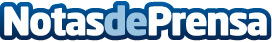 El  Dr. Stephane de Francia inaugura consulta en ValenciaEl Dr. Stephane de Francia y su equipo se esfuerzan por mejorar cada día su oferta de servicios y la atención a los pacientes con los que trabajan. Este es el principal motivo que ha impulsado al Dr. de Francia a abrir una nueva consulta en ValenciaDatos de contacto:Clínica de cirugía plástica y medicina estética Dr Stephane de Francia+34 (0) 676 994 242Nota de prensa publicada en: https://www.notasdeprensa.es/el-dr-stephane-de-francia-inaugura-consulta-en Categorias: Medicina Sociedad Valencia http://www.notasdeprensa.es